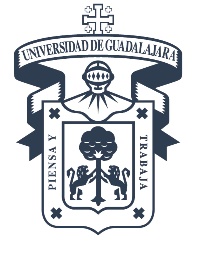 UNIVERSIDAD DE GUADALAJARASistema de Universidad VirtualDoctorado en Gestión de la CulturaDirector(a)ÍndiceIntroducción	3Planteamiento del problema	4Preguntas de investigación	4Hipótesis o premisas	4Objetivos	5Objetivo general	5Objetivos específicos	5Delimitación del estudio	5Delimitación espacial, delimitación temporal, objeto de estudio y unidad de estudio.	5Estado del arte	6Conceptos claves	7Metodología	8Plan de trabajo	9Análisis de los recursos	10Fuentes consultadas	11Introducción [Contextualización sociohistórica del objeto de estudio y su importancia para investigarlo desde la gestión cultural]Planteamiento del problemaExposición argumentada donde se respondan las siguientes preguntas (no poner las preguntas, son solo una guía):¿Cuál es tu objeto de estudio? ¿Cuáles son sus características o aspectos empíricos? ¿Cuáles son los elementos conceptuales que explican esos elementos empíricos? ¿Por qué es relevante socialmente investigar esa problemática?  (pertinencia y relevancia social)¿Por qué es relevante para la gestión cultural estudiar esa problemática? (relevancia y pertinencia disciplinar)¿Cuáles son las preguntas de investigación? (Principal y secundarias).¿Cuál es la hipótesis o premisa que responde de manera provisional esas preguntas?ObjetivosObjetivo generalDebe ser congruente con el objeto de estudioObjetivos específicos Deben ser congruentes con las categorías de análisisAlcances y límites¿Cuál es la delimitación espacial del estudio y por qué? ¿Cuál es la delimitación temporal y por qué? ¿Cuál o cuáles son los sujetos de estudio? ¿Cuál es la muestra y por qué se decidió que fuera así?Estado del arteExposición analítica donde se describa qué estudios son similares a los que se desea realizar (realizar una breve explicación de los que se estudió, la metodología y los resultados) y justificando cuál podría ser la aportación de tu investigación al tema y al campo de la gestión cultural. ¿Qué se ha escrito sobre el tema y/u objeto de estudio? ¿Cómo lo han abordado? ¿Qué rescatas de lo que hicieron? ¿Qué cosa no hicieron que sí vas a considerar tú en tu proyecto? ¿Cuál sería la aportación más relevante de tu proyecto al estudio de tu objeto? ¿Cuál es la aportación con respecto a lo que se ha investigado desde el campo de la gestión cultural?Marco teórico¿Cuál es el enfoque teórico que tendrá tu proyecto para estudiar tu objeto? ¿Por qué ese? ¿Cuál o cuáles son los conceptos que explican teóricamente el objeto? ¿Cuáles son sus dimensiones de análisis de acuerdo con esos conceptos? MetodologíaExposición de las categorías, variables e indicadores congruente con tu marco teórico. Cuáles son tus fuentes de información y por qué son relevantes para tu estudio. Qué técnicas de investigación utilizarás y por qué serán esasComunicación de los resultados y retribución social¿Qué estrategia utilizarás para socializar la información entre pares académicos? ¿Qué estrategia utilizarás para socializar el conocimiento generado a personas que no conocen del tema? ¿Qué estrategia utilizarás aplicar el conocimiento que generas para la atención de la problemática que analizas? ¿Quiénes podrían ser los destinatarios de estas estrategias y por qué? ¿En qué fases del proceso investigación se realizará y cómo esto abona a tu proyecto de investigación?  (ver documento “Guía de seguimiento de dirección de tesis”)Plan de trabajoPlan de trabajo organizado en Fases y actividades. Fecha de inicio y fecha de término. CronogramaFuentes consultadasSegún el Manual APA 7. Sólo deberán incluirse las obras que se hayan citado dentro del texto y no todas las que fueron revisadas como parte del proceso.